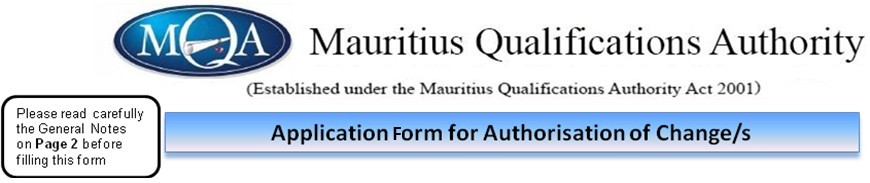 A. Applicant’s Details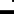 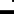 Please tick (✔) area/s where changes are being brought for and attach supporting evidence/s.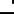 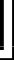 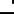 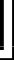 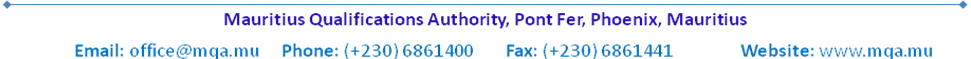 Please attach the following with the application form:Relevant documents and information with respect to change/s Application fee of Rs 1000/-(Please tick as appropriate)This form together with attachments and accompanied with the payment for processing fee should be submitted to:The DirectorMauritius Qualifications Authority IVTB CompoundPont Fer PhoenixIt is an offence to give false or conceal information in this form.I declare that the particulars in the application form and in the sheets attached thereto are true to the best of my knowledge and belief.Name: ………………….……………………………………….………………………………………………..Signature:…………………………	Designation:…………….…..……	Date:………/ ………/…….General NotesThis form should be filled in after consultation of the Quality Assurance Framework which is available at the MQA office or which can be downloaded from MQA website at http://www.mqa.muApplication will be processed upon payment of the non refundable fee of Rs 1000/-. The payment of application fee can be effected at the MQA’s cash counter either by cash or by cheque drawn in favour of the Mauritius Qualifications Authority accompanied with the application form and the relevant attachments.Incomplete, inadequate or inaccurate filling of the application form may result in the latter being rejected.Annex 1: Profile of ManagerMNIC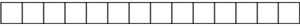 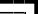 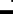 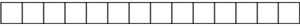 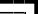 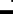 No:Title	                      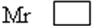 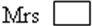 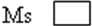 Surname:	………………………………………………………………………………(in block letters)Other Name/s:	………………………………………..……………………………………..(in block letters)Residential Address:Contact Details: Highest Qualification/s:Training/Teaching/ Managerial experience:…………………………………………..…………………………………..………………………………………………..…………………………….. Home: ………….. Mobile: …………… Email: ……………….…………………………………………………………………………………..………………………………………………………………………………………………………………………………………………………………………………………………………………………………………………………………………………………………………………………………………………………………………………………………………………………………………………………………………………………………………………………………………………………………………………………List of Documents to be submitted:Annex 2: Profile of Programme OfficerMNIC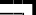 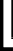 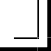 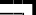 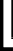 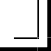 No:Title	                 Surname:	…………………………………………………………………………….(in block letters)Other Name/s:	……………………………………………………………………………(in block letters)Residential Address:Contact Details: Highest Qualification/s:………………………………………………………………………………………………………………………………………………………… Home: ………………….. Mobile: ………………… Email: ……………………………………………………………………………………..………………………………………………………………………………………………………………………………………………………………Training Experience:	…………………………………………………………………………………………………………………………………………………………………………………………………………………………………………………………………………………………………………………………………………………………………………………………………List of Documents to be submitted:Annex 3: Profile of TrainerMNICNo:Title	                      Surname:	……………………………………………………………………………...........(in block letters)Other Name/s:	……………………………………………………………………………………(in block letters)……………………………………………………………………………………Residential Address:Contact Details: Qualification/s:……………………………………………………………………………………Home: ………………….. Mobile: ………………… Email: ………………………………………………………………………………………………………………………………………………………………………………………………………………………………………………………………………………………………………………………………………………………………………Work Experience:	……………………………………………………………………………………………………………………………………………………………………………………………………………………………………………………………………………………………………………………………………………………List of Documents to be submitted:Tick (✔ )For office use onlyChange in ownership (submit list of shareholders)Change in Legal status (submit evidence)Change in name of training institution (submit amended BRC andCertificate of Change of Name)Change in location (submit Fire Clearance Certificate, site plan andlayout of premises)Change in training facilities (submit evidence)Change in Manager (submit profile and documents as per annex 1)Change in Programme Officer (submit profile and documents as perannex 2)Change in trainers (submit profile and documents as per annex 3)Change in course title (submit justification and details)Change in course structure/duration (submit justification and details)Change in course fees (submit justification and details)Change in existing partnership, licensing or franchising arrangements(submit evidence)Change in site of delivery (submit evidence)Changes in entry requirements (submit evidence)Change in delivery mode (submit evidence)Any other significant change/s (please specify)MANAGER:YesNoFor Office use onlyValid Certificate of CharacterPhotocopy of Mauritius National Identity Card (MNIC)Copy of Highest Qualification/sHealth Clearance CertificateEvidence of 5 years training/teaching/managerial experienceWork/Residence/Occupation Permit (applicable for Foreign Nationals)Photocopy of passport (applicable for Foreign Nationals)PROGRAMME OFFICER:YesNoFor Office use onlyValid Certificate of CharacterPhotocopy of Mauritius National Identity Card (MNIC)Health Clearance CertificateWork/Residence/Occupation Permit (applicable for Foreign Nationals)Photocopy of passport (applicable for Foreign Nationals)Copy of Highest Qualification/sEvidence of 2 years training experienceTRAINER:YesNoFor Office use onlyCopy of qualificationsPhotocopy of Mauritius National Identity Card (MNIC)Evidence of work experienceWork/Residence/Occupation Permit (applicable for Foreign Nationals)Photocopy of passport (applicable for Foreign Nationals)